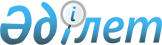 О внесении изменений в решение Жуалынского районного маслихата от 20 декабря 2019 года № 57-3 "О районном бюджете на 2020-2022 годы"Решение Жуалынского районного маслихата Жамбылской области от 27 августа 2020 года № 70-2. Зарегистрировано Департаментом юстиции Жамбылской области 1 сентября 2020 года № 4712
      В соответствии с Бюджетным кодексом Республики Казахстан от 4 декабря 2008 года и Закона Республики Казахстан от 23 января 2001 года "О местном государственном управлении и самоуправлении в Республике Казахстан" и на основании решения Жамбылского областного маслихата 13 августа 2020 года № 49-2 "О внесении изменений в решение Жамбылского областного маслихата от 13 декабря 2019 года № 41-3 "Об областном бюджете на 2020-2022 годы" (зарегистрировано в реестре государственной регистрации нормативных правовых актов за № 4699) Жуалынский районный маслихат РЕШИЛ:
      1. Внести в решение Жуалынского районного маслихата от 20 декабря 2020 года № 57-3 "О районном бюджете на 2020 – 2022 годы" (зарегистрировано в реестре государственной регистрации нормативных правовых актов за № 4471, опубликовано в Эталонно контрольном банке нормативных правовых актов Республики Казахстан в электронном виде от 31 декабря 2019 года) следующие изменения:
      в пункте 1:
      в подпункте 1):
      цифры "15 379 399" заменить цифрами "15 257 926";
      цифры "14 026 000" заменить цифрами "13 904 527";
      в подпункте 2):
      цифры "16 271 409" заменить цифрами "16 147 436";
      Приложение 1 к указанному решению изложить в новой редакции согласно приложению настоящего решения.
      2. Контроль за исполнением и публикацию на интернет-ресурсе данного решения возложить на постоянную комиссию районного маслихата по вопросам административно-территориальных структур, социально-экономическому развитию территорий, бюджета и местных налогов по защите прав граждан.
      3. Настоящее решение вступает в силу со дня государственной регистрации в органах юстиции и вводится в действие с 1 января 2020 года. Районный бюджет на 2020 года
					© 2012. РГП на ПХВ «Институт законодательства и правовой информации Республики Казахстан» Министерства юстиции Республики Казахстан
				
      Секретарь Жуалынского

      районного маслихата

Е. Тлеубеков
Приложение к решению
Жуалынского районного маслихата
от 27 августа 2020 года № 70-2Приложение 1 к решению
Жуалынского районного маслихата
от 20 декабря 2019 года № 57-3
Категория
Категория
Категория
Категория
Категория
Сумма (тысяч тенге)
Наименование
Наименование
Наименование
Наименование
Наименование
Сумма (тысяч тенге)
Класс
Класс
Класс
Класс
Сумма (тысяч тенге)
Подкласс
Подкласс
Сумма (тысяч тенге)
1
2
2
3
4
5
І. ДОХОДЫ
15 257 926
1
Налоговые поступления
1 316 807
01
01
Подоходный налог
251 611
1
Корпоративный подоходный налог
30 000
2
Индивидуальный подоходный налог
221 611
03
03
Социальный налог
256 250
1
Социальный налог
256 250
04
04
Hалоги на собственность
793 546
1
Hалоги на имущество
789 546
5
Единый земельный налог
4 000
05
05
Внутренние налоги на товары, работы и услуги
6 300
2
Акцизы
2 300
3
Поступления за использование природных и других ресурсов
1 400
4
Сборы за ведение предпринимательской и профессиональной деятельности
2 600
07
07
Прочие налоги
100
1
Прочие налоги
100
08
08
Обязательные платежи, взимаемые за совершение юридически значимых действий и (или) выдачу документов уполномоченными на то государственными органами или должностными лицами
9 000
1
Государственная пошлина
9 000
2
Неналоговые поступления
22 100
01
01
Доходы от государственной собственности
1 900
1
Поступления части чистого дохода государственных предприятий
100
5
Доходы от аренды имущества, находящегося в государственной собственности
1 800
04
04
Штрафы, пени, санкции, взыскания, налагаемые государственными учреждениями, финансируемыми из государственного бюджета, а также содержащимися и финансируемыми из бюджета (сметы расходов) Национального Банка Республики Казахстан
2 000
1
Штрафы, пени, санкции, взыскания, налагаемые государственными учреждениями, финансируемыми из государственного бюджета, а также содержащимися и финансируемыми из бюджета (сметы расходов) Национального Банка Республики Казахстан, за исключением поступлений от организаций нефтяного сектора
2 000
06
06
Прочие неналоговые поступления
18 200
1
Прочие неналоговые поступления
18 200
3
Поступления от продажи основного капитала
14 492
01
01
Продажа государственного имущества, закрепленного за государственными учреждениями
2 228
1
Продажа государственного имущества, закрепленного за государственными учреждениями
2 228
03
03
Продажа земли и нематериальных активов
12 264
1
Продажа земли
11 864
2
Продажа нематериальных активов
400
4
Поступления трансфертов
13 904 527
02
02
Трансферты из вышестоящих органов государственного управления
13 904 527
2
Трансферты из областного бюджета
13 904 527
Функциональная группа
Функциональная группа
Функциональная группа
Функциональная группа
Функциональная группа
Сумма (тысяч тенге)
Администратор бюджетных программ
Администратор бюджетных программ
Администратор бюджетных программ
Администратор бюджетных программ
Сумма (тысяч тенге)
Программа
Программа
Программа
Программа
Сумма (тысяч тенге)
Наименование
Сумма (тысяч тенге)
1
1
1
1
2
3
II. ЗАТРАТЫ
16 147 436
01
Государственные услуги общего характера
693 177
112
112
Аппарат маслихата района (города областного значения)
33 473
001
Услуги по обеспечению деятельности маслихата района (города областного значения)
32 803
003
Капитальные расходы государственного органа
670
122
122
Аппарат акима района (города областного значения)
124 380
001
Услуги по обеспечению деятельности акима района (города областного значения)
122 541
003
Капитальные расходы государственного органа
1 839
452
452
Отдел финансов района (города областного значения)
62 603
001
Услуги по реализации государственной политики в области исполнения бюджета и управления коммунальной собственностью района (города областного значения)
29 985
003
Проведение оценки имущества в целях налогообложения
1 228
010
Приватизация, управление коммунальным имуществом, постприватизационная деятельность и регулирование споров, связанных с этим
500
018
Капитальные расходы государственного органа
543
113
Целевые текущие трансферты из местных бюджетов
30 347
453
453
Отдел экономики и бюджетного планирования района (города областного значения)
23 604
001
Услуги по реализации государственной политики в области формирования и развития экономической политики, системы государственного планирования
23 394
004
Капитальные расходы государственного органа
210
458
458
Отдел жилищно-коммунального хозяйства, пассажирского транспорта и автомобильных дорог района (города областного значения)
436 469
001
Услуги по реализации государственной политики на местном уровне в области жилищно-коммунального хозяйства, пассажирского транспорта и автомобильных дорог
14 718
113
Целевые текущие трансферты нижестоящим бюджетам
421 751
494
494
Отдел предпринимательства и промышленности района (города областного значения)
12 648
001
Услуги по реализации государственной политики на местном уровне в области развития предпринимательства и промышленности
12 048
003
Капитальные расходы государственного органа
600
02
Оборона
6 149
122
122
Аппарат акима района (города областного значения)
6 149
005
Мероприятия в рамках исполнения всеобщей воинской обязанности
6 149
03
Общественный порядок, безопасность, правовая, судебная, уголовно-исполнительная деятельность
5 986
458
458
Отдел жилищно-коммунального хозяйства, пассажирского транспорта и автомобильных дорог района (города областного значения)
5 986
021
Обеспечение безопасности дорожного движения в населенных пунктах
5 986
04
Образование
8 973 929
464
464
Отдел образования района (города областного значения)
107 623
009
Обеспечение деятельности организаций дошкольного воспитания и обучения
88 641
040
Релизация государственного образовательного заказа в дошкольных организациях образования
18 982
464
464
Отдел образования района (города областного значения)
7 551 885
003
Общеобразовательное обучение
7 175 278
006
Дополнительное образование для детей
376 607
465
465
Отдел физической культуры и спорта района (города областного значения)
206 801
017
Дополнительное образование для детей и юношества по спорту
206 801
466
466
Отдел архитектуры, градостроительства и строительства района (города областного значения)
178 679
021
Строительство и реконструкция объектов начального, основного среднего и общего среднего образования
178 679
464
464
Отдел образования района (города областного значения)
928 941
001
Услуги по реализации государственной политики на местном уровне в области образования
20 496
005
Приобретение и доставка учебников, учебно-методических комплексов для государственных учреждений образования района (города областного значения)
230 500
007
Проведение школьных олимпиад, внешкольных мероприятий и конкурсов районного (городского) масштаба
200
015
Ежемесячные выплаты денежных средств опекунам (попечителям) на содержание ребенка-сироты (детей-сирот), и ребенка (детей), оставшегося без попечения родителей
14 346
023
Методическая работа
49 098
029
Обследование психического здоровья детей и подростков и оказание психолого-медико-педагогической консультативной помощи населению
25 396
067
Капитальные расходы подведомственных государственных учреждений и организаций
197 763
113
Целевые текущие трансферты нижестоящим бюджетам
391 142
06
Социальная помощь и социальное обеспечение
2 118 933
451
451
Отдел занятости и социальных программ района (города областного значения)
1 056 998
005
Государственная адресная социальная помощь
1 056 998
464
464
Отдел образования района (города областного значения)
16 133
030
Содержание ребенка (детей), переданного патронатным воспитателям
16 133
451
451
Отдел занятости и социальных программ района (города областного значения)
925 240
002
Программа занятости
697 799
004
Оказание социальной помощи на приобретение топлива специалистам здравоохранения, образования, социального обеспечения, культуры, спорта и ветеринарии в сельской местности в соответствии с законодательством Республики Казахстан
35 560
006
Оказание жилищной помощи
576
007
Социальная помощь отдельным категориям нуждающихся граждан по решениям местных представительных органов
49 507
010
Материальное обеспечение детей-инвалидов, воспитывающихся и обучающихся на дому
4 242
014
Оказание социальной помощи нуждающимся гражданам на дому
32 635
017
Обеспечение нуждающихся инвалидов обязательными гигиеническими средствами и предоставление услуг специалистами жестового языка, индивидуальными помощниками в соответствии с индивидуальной программой реабилитации инвалида
35 293
023
Обеспечение деятельности центров занятости населения
69 628
451
451
Отдел занятости и социальных программ района (города областного значения)
120 562
001
Услуги по реализации государственной политики на местном уровне в области обеспечения занятости и реализации социальных программ для населения
39 462
011
Оплата услуг по зачислению, выплате и доставке пособий и других социальных выплат
14 000
021
Капитальные расходы государственного органа
1 032
050
Обеспечение прав и улучшение качества жизни инвалидов в Республике Казахстан
19 409
054
Размещение государственного социального заказа в неправительственных организациях
37 045
113
Целевые текущие трансферты нижестоящим бюджетам
9 614
07
Жилищно-коммунальное хозяйство
1 510 515
458
458
Отдел жилищно-коммунального хозяйства, пассажирского транспорта и автомобильных дорог района (города областного значения)
185 880
003
Организация сохранения государственного жилищного фонда
4 000
004
Обеспечение жильем отдельных категорий граждан
9 500
070
Возмещение платежей населения по оплате коммунальных услуг в режиме чрезвычайного положения в Республике Казахстан
172 380
466
466
Отдел архитектуры, градостроительства и строительства района (города областного значения)
8 731
004
Проектирование, развитие и (или) обустройство инженерно-коммуникационной инфраструктуры
8 731
458
458
Отдел жилищно-коммунального хозяйства, пассажирского транспорта и автомобильных дорог района (города областного значения)
1 185 424
012
Функционирование системы водоснабжения и водоотведения
209 033
026
Организация эксплуатации тепловых сетей, находящихся в коммунальной собственности районов (городов областного значения)
8 000
058
Развитие системы водоснабжения и водоотведения в сельских населенных пунктах
968 391
466
466
Отдел архитектуры, градостроительства и строительства района (города областного значения)
8 568
005
Развитие коммунального хозяйства
5 704
058
Развитие системы водоснабжения и водоотведения в сельских населенных пунктах
2 864
458
458
Отдел жилищно-коммунального хозяйства, пассажирского транспорта и автомобильных дорог района (города областного значения)
121 912
016
Обеспечение санитарии населенных пунктов
25 753
018
Благоустройство и озеленение населенных пунктов
96 159
08
Культура, спорт, туризм и информационное пространство
599 437
455
455
Отдел культуры и развития языков района (города областного значения)
276 278
003
Поддержка культурно-досуговой работы
248 717
009
Обеспечение сохранности историко - культурного наследия и доступа к ним
27 561
466
466
Отдел архитектуры, градостроительства и строительства района (города областного значения)
11 540
011
Развитие объектов культуры
11 540
465
465
Отдел физической культуры и спорта района (города областного значения)
33 583
001
Услуги по реализации государственной политики на местном уровне в сфере физической культуры и спорта
14 150
004
Капитальные расходы государственного органа
400
005
Развитие массового спорта и национальных видов спорта
2 515
006
Проведение спортивных соревнований на районном (города областного значения) уровне
4 018
007
Подготовка и участие членов сборных команд района (города областного значения) по различным видам спорта на областных спортивных соревнованиях
10 000
032
Капитальные расходы подведомственных государственных учреждений и организаций
2 500
466
466
Отдел архитектуры, градостроительства и строительства района (города областного значения)
3 058
008
Развитие объектов спорта
3 058
455
455
Отдел культуры и развития языков района (города областного значения)
117 668
006
Функционирование районных (городских) библиотек
117 165
007
Развитие государственного языка и других языков народа Казахстана
503
456
456
Отдел внутренней политики района (города областного значения)
35 000
002
Услуги по проведению государственной информационной политики
35 000
455
455
Отдел культуры и развития языков района (города областного значения)
34 245
001
Услуги по реализации государственной политики на местном уровне в области развития языков и культуры
12 995
010
Капитальные расходы государственного органа
250
032
Капитальные расходы подведомственных государственных учреждений и организаций
21 000
456
456
Отдел внутренней политики района (города областного значения)
88 065
001
Услуги по реализации государственной политики на местном уровне в области информации, укрепления государственности и формирования социального оптимизма граждан
35 235
003
Реализация мероприятий в сфере молодежной политики
49 380
006
Капитальные расходы государственного органа
3 450
09
Прочие услуги в области топливно-энергетического комплекса и недропользования
673 294
458
458
Отдел архитектуры, градостроительства и строительства района (города областного значения)
673 294
036
Развитие газотранспортной системы
673 294
10
Сельское, водное, лесное, рыбное хозяйство, особо охраняемые природные территории, охрана окружающей среды и животного мира, земельные отношения
144 134
462
462
Отдел сельского хозяйства района (города областного значения)
40 140
001
Услуги по реализации государственной политики на местном уровне в сфере сельского хозяйства
19 959
006
Капитальные расходы государственного органа
700
113
Целевые текущие трансферты нижестоящим бюджетам
19 481
473
473
Отдел ветеринарии района (города областного значения)
48 839
001
Услуги по реализации государственной политики на местном уровне в сфере ветеринарии
6 204
005
Обеспечение функционирования скотомогильников (биотермических ям)
1 606
006
Организация санитарного убоя больных животных
2 244
007
Организация отлова и уничтожения бродячих собак и кошек
1 550
009
Проведение ветеринарных мероприятий по энзоотическим болезням животных
6 773
010
Проведение мероприятий по идентификации сельскохозяйственных животных
6 724
011
Проведение противоэпизоотических мероприятий
23 738
463
463
Отдел земельных отношений района (города областного значения)
28 094
001
Услуги по реализации государственной политики в области регулирования земельных отношений на территории района (города областного значения)
17 894
002
Работы по переводу сельскохозяйственных угодий из одного вида в другой
1 500
003
Земельно-хозяйственное устройство населенных пунктов
6 200
006
Землеустройство, проводимое при установлении границ районов, городов областного значения, районного значения, сельских округов, поселков, сел
2 500
453
453
Отдел экономики и бюджетного планирования района (города областного значения)
27 061
099
Реализация мер по оказанию социальной поддержки специалистов
27 061
11
Промышленность, архитектурная, градостроительная и строительная деятельность
63 426
466
466
Отдел архитектуры, градостроительства и строительства района (города областного значения)
63 426
001
Услуги по реализации государственной политики в области строительства, улучшения архитектурного облика городов, районов и населенных пунктов области и обеспечению рационального и эффективного градостроительного освоения территории района (города областного значения)
22 188
015
Капитальные расходы государственного органа
2 334
013
Разработка схем градостроительного развития территории района, генеральных планов городов районного (областного) значения, поселков и иных сельских населенных пунктов
38 904
12
Транспорт и коммуникации
75 141
458
458
Отдел жилищно-коммунального хозяйства, пассажирского транспорта и автомобильных дорог района (города областного значения)
75 141
023
Обеспечение функционирования автомобильных дорог
29 259
051
Реализация приоритетных проектов транспортной инфраструктуры
45 882
13
Прочие
53 519
458
458
Отдел жилищно-коммунального хозяйства, пассажирского транспорта и автомобильных дорог района (города областного значения)
30 519
055
Развитие индустриальной инфраструктуры в рамках Государственной программы поддержки и развития бизнеса "Дорожная карта бизнеса-2020"
30 519
452
452
Отдел финансов района (города областного значения)
23 000
012
Резерв местного исполнительного органа района (города областного значения)
23 000
14
Обслуживание долга
43
452
452
Отдел финансов района (города областного значения)
43
013
Обслуживание задолженности местных исполнительных органов по уплате процентов и иных платежей по кредитам из областного бюджета
43
15
Трансферты
1 229 753
452
452
Отдел финансов района (города областного значения)
1 229 753
006
Бюджетные кредиты для реализации мер социальной поддержки специалистов
22 466
024
Текущие целевые трансферты из нижнего бюджета для покрытия расходов более высокого бюджета из-за изменений в законодательстве
93 643
038
Субвенции
1 113 644
ІІІ. ЧИСТОЕ БЮДЖЕТНОЕ КРЕДИТОВАНИЕ
370 272
Бюджетные кредиты
398 849
06
Социальной помощи и социального обеспечения
311 366
458
458
Отдел жилищно-коммунального хозяйства, пассажирского транспорта и автомобильных дорог района (города областного значения)
219 395
088
Кредитование бюджетов города районного значения, села, поселка, сельского округа на финансирование мероприятий в рамках Дорожной карты занятости
219 395
462
462
Отдел сельского хозяйства района (города областного значения)
91 971
088
Кредитование бюджетов города районного значения, села, поселка, сельского округа на финансирование мероприятий в рамках Дорожной карты занятости
91 971
10
Сельское, водное, лесное, рыбное хозяйство, особо охраняемые природные территории, охрана окружающей среды и животного мира, земельные отношения
87 483
453
453
Отдел экономики и бюджетного планирования района (города областного значения)
87 483
006
Бюджетные кредиты для реализации мер социальной поддержки специалистов
87 483
Категория
Категория
Категория
Категория
Наименование
Сумма (тысяч тенге)
Класс
Класс
Класс
Класс
Сумма (тысяч тенге)
Подкласс
Подкласс
Сумма (тысяч тенге)
5
Погашение бюджетных кредитов
28 577
01
01
Погашение бюджетных кредитов
28 577
1
Поступления от продажи финансовых активов государства
28 577
Функциональная группа
Функциональная группа
Функциональная группа
Функциональная группа
Функциональная группа
Сумма (тысяч тенге)
Администратор бюджетных программ
Администратор бюджетных программ
Сумма (тысяч тенге)
Программа
Сумма (тысяч тенге)
Наименование
Наименование
Наименование
1
1
1
1
2
3
IV. САЛЬДО ПО ОПЕРАЦИЯМ С ФИНАНСОВЫМИ АКТИВАМИ
0
Приобретение финансовых активов
0
Поступления от продажи финансовых активов государства
0
V. ДЕФИЦИТ (ПРОФИЦИТ) БЮДЖЕТА
-1 259 782
VI. ФИНАНСИРОВАНИЕ ДЕФИЦИТА (ИСПОЛЬЗОВАНИЕ ПРОФИЦИТА) БЮДЖЕТА
1 259 782
Категория
Категория
Категория
Категория
Наименование
Сумма (тысяч тенге)
Класс
Класс
Класс
Сумма (тысяч тенге)
Подкласс
Подкласс
Сумма (тысяч тенге)
7
Поступление займов
1 244 873
01
01
Внутренние государственные займы
1 244 873
2
2
Договоры займа
1 244 873
Функциональная группа
Функциональная группа
Функциональная группа
Функциональная группа
Функциональная группа
Сумма (тысяч тенге)
Администратор бюджетных программ
Администратор бюджетных программ
Администратор бюджетных программ
Администратор бюджетных программ
Сумма (тысяч тенге)
Программа
Программа
Программа
Программа
Сумма (тысяч тенге)
Наименование
Наименование
Наименование
Наименование
Сумма (тысяч тенге)
1
1
1
1
2
3
16
Погашение займов
28 577
452
452
Отдел финансов района (города областного значения)
28 577
008
Погашение долга местного исполнительного органа перед вышестоящим бюджетом
28 577
08
Используемые остатки бюджетных средств
43 486